Notulen MR vergadering 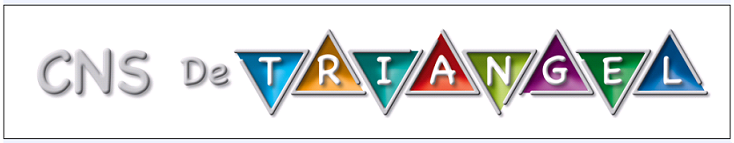 Datum:	06 februari 2023 19.30 uur  Locatie: 	de TriangelAanwezig: Marie-Anne, Jet, Maaike, Lisanne, Miranda, CorinneAfwezig: Jaarthema school: Stronger  TogetherSpeerpunten MR voor 2022/ 2023:- Gezondheidsbeleid is up-to-date met aangepaste naam- Pro active houding MR (meer in het proces, dan volgend op het proces)- Communicatie school – ouders- Communicatie intern1. Opening vergadering2. Afscheid Corinne3. Nieuwe MR leden leerkrachtengeleding. Vergadertijd?Het zijn 6 vergaderingen: voorstel 3 avonden, 3 middagen, waarvan eventueel 1 avond via teams. 4. vragenlijsten ouders/ leerkrachten: aanvullingen? Oudervragenlijst:Als ouder ben ik op de hoogte van de verschillende activiteiten waarin ik een rol kan spelen.Als ouder ben ik op hoogte van de rol van de MROnder kopje schoolklimaat:De school communiceert tijdig over schoolactiviteiten De school vraagt tijdig hulp voor activiteitenDe school communiceert tijdig over informatieavondenDe school communiceert tijdig over rapportgesprekkenAls ouder heb ik behoefte aan een MR ouderavond (ipv vraag ouderavond)Ik ben tevreden over de Tingels die ik ontvang (moet de vraag nieuwsbrief vervangen)Kunnen ouders hier bij schrijven?Leerkrachten:Vraag man/vrouw, is dat nodig, denk aan gendervraag.Het is me duidelijk bij wie ik terecht kan met mijn vragen.Bouwcoördinator, directie, bestuur.5 Definitieve SWOT analyse (bestuur/Team/MR) bespreken en evt daaruit voorkomende actiepunten voor MR opstellen Niet aan toegekomen, naar volgende vergadering6. Uitleg instemmings – en advies recht Hierover mailt Jet nog. Concept handreiking.7. Stukken school ter advies/ instemming / kennisgeving (zoals geagendeerd)- management rapportage We hebben even nagedacht over de opbrengsten van de school (uitstroom groep 8)Is er al onderzocht waar het vandaan komt dat de opbrengsten lager liggen?Zo ja; wat is de uitkomst, nee; wordt dat nog gedaan?Waar komt het vandaan dat de opbrengsten omlaag gaan? Heeft het met aannamebeleid te maken? Heeft het met de kwaliteit van onderwijs te maken? Corona? Passend onderwijs? We zijn nieuwsgierig en laten ons graag informeren.5. Signalen vanuit achterban:Ouders: Zorgen instroom nieuwe leerlingen in hogere groepen van buiten LunterenVolgende vergaderingHoeveel procent van de leerlingen komt van buiten Lunteren?Mondige ouders Volgende vergaderingLeerkrachten:6. Mededelingen/ Rondvraag Belangrijke data oudergeleding:Presentatie IB en Geef me de Vijf (Hanneke en Henriette) NIEUWE datum: Maaike en Marie-Anne sluiten aanVolgende agenda: Gezondheidsbeleid: Miranda en Marie-AnneVoorgesprek: Nieuwsbrief filmpjeParro: Aparte algemene afdeling, agenda vullen.Parro: afspraak wekelijks iets erop zetten checken.